HEALTH AND SAFETY RISK ASSESSMENT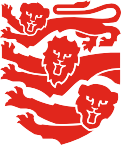 PLEASE ONLY COMPLETE THE FIRST PAGE OF THIS RISK ASSESSMENT AND UPLOAD TO YOUR ONLINE APPLICATION.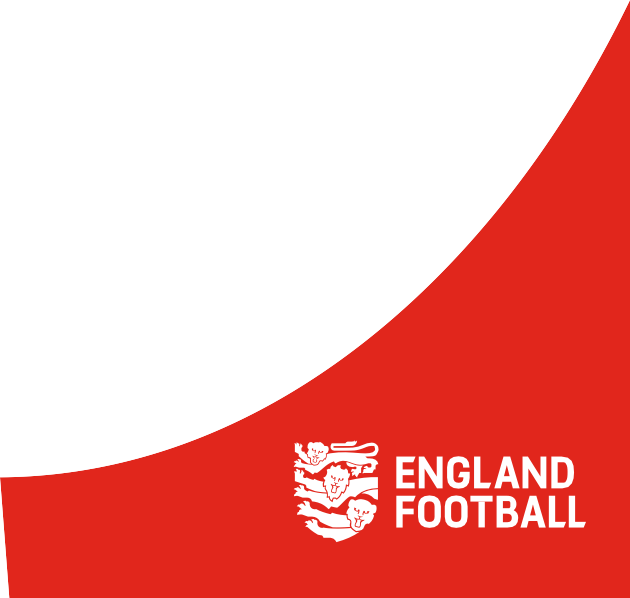 INTRODUCTIONThese Risk Assessments have been drawn up in accordance with the Management of Health and Safety at Work Regulations 1999 to identify the significant hazards presented during the event and to describe how the risks arising from such hazards will be controlled.This document is an over-arching accompaniment to the activity specific risk assessments provided by contractors to the production: it is not exhaustive. This assessment identifies areas of interaction between contractors and indicates how general control measures will be implemented.The process of risk assessment is on-going, with dynamic assessments being conducted by competent staff throughout the event. It is possible that the assessments in this document may be amended or augmented as new risks are identified or more refined control systems developed.RISK RATINGEach assessment identifies two risk ratings; the initial risk which assesses the hazard without any design, engineering or management controls in place.The residual rating gives an indication of the resulting level of danger once all the controls identified have been implemented. For ease of reading these assessments have not utilised on simple grading of risk from high to negligible.The risk rating has been drawn from the following table:PRE-ACTIVITY TASKS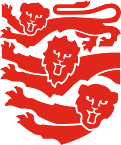 EVENT RELATED ACTIVITIESProvider Name:Venue Address:Venue Name:Venue Address:Venue Name:Activity Start Date:Lead Coach contact details:Name and contact details of form:Nearest Emergency Services:Nearest Emergency Services:Please confirm with venue prior to completing this section (Insert name here)Centre Declaration:Centre Declaration:Centre Declaration:Centre Declaration:I have read this document and am satisfied that:It constitutes a suitable and sufficient risk assessment in respect of the event and that the precautions identified above are sufficient to control the risks.Appropriate arrangements are in place to communicate the risk assessment findings and to co-ordinate the safety arrangements of all those affected, e.g. participants, venue, coaches, volunteers etc.I have read this document and am satisfied that:It constitutes a suitable and sufficient risk assessment in respect of the event and that the precautions identified above are sufficient to control the risks.Appropriate arrangements are in place to communicate the risk assessment findings and to co-ordinate the safety arrangements of all those affected, e.g. participants, venue, coaches, volunteers etc.I have read this document and am satisfied that:It constitutes a suitable and sufficient risk assessment in respect of the event and that the precautions identified above are sufficient to control the risks.Appropriate arrangements are in place to communicate the risk assessment findings and to co-ordinate the safety arrangements of all those affected, e.g. participants, venue, coaches, volunteers etc.I have read this document and am satisfied that:It constitutes a suitable and sufficient risk assessment in respect of the event and that the precautions identified above are sufficient to control the risks.Appropriate arrangements are in place to communicate the risk assessment findings and to co-ordinate the safety arrangements of all those affected, e.g. participants, venue, coaches, volunteers etc.Print Name:Date:Contact Number:Likelihood (L)Severity (S)1Very Unlikely2Unlikely3May Occur4Likely5Very Likely6Will OccurLikelihood (L)Severity (S)1Very Minor Injury2Minor Injury3Lost Time4Major Injury5Fatality6Multiple FatalitiesWho Might Be HarmedCoaches/VolunteersCoaches/VolunteersParticipantsParticipantsPublicPublicRisk Factor (LxS)1–6 = LOWNo Action Required1–6 = LOWNo Action Required7–17 = MEDIUMSome Action Required7–17 = MEDIUMSome Action Required18-36 = HIGHImmediate Action & Further Controls Required18-36 = HIGHImmediate Action & Further Controls RequiredTask or Activity:Arriving/ParkingArriving/ParkingArriving/ParkingHazards:Pedestrian and vehicle conflict/ Musculoskeletal Injuries/Obstruction of emergency vehiclesPedestrian and vehicle conflict/ Musculoskeletal Injuries/Obstruction of emergency vehiclesPedestrian and vehicle conflict/ Musculoskeletal Injuries/Obstruction of emergency vehiclesLikelihood:3 – May OccurSeverity:3 – Lost TimePersons at Risk:Coaches/Volunteers, PublicCoaches/Volunteers, PublicCoaches/Volunteers, PublicInitial Risk Rating:Medium (3x3)Existing Controls:Existing Controls:Existing Controls:Existing Controls:Emergency vehicle access/parking will be kept clear at all timesCoaches, volunteers and participants advised to follow the venue parking rulesParking arrangements will be appropriately communicatedEmergency vehicle access/parking will be kept clear at all timesCoaches, volunteers and participants advised to follow the venue parking rulesParking arrangements will be appropriately communicatedEmergency vehicle access/parking will be kept clear at all timesCoaches, volunteers and participants advised to follow the venue parking rulesParking arrangements will be appropriately communicatedEmergency vehicle access/parking will be kept clear at all timesCoaches, volunteers and participants advised to follow the venue parking rulesParking arrangements will be appropriately communicatedFurther Action Required:Further Action Required:Further Action Required:Further Action Required:Appropriate separation between pedestrians and vehicles will be maintained.Appropriate separation between pedestrians and vehicles will be maintained.Appropriate separation between pedestrians and vehicles will be maintained.Appropriate separation between pedestrians and vehicles will be maintained.Residual Risk Rating:LOW (1 x 3)Task or Activity:Unloading/Loading of vehicles. Manual handling of equipment to locationUnloading/Loading of vehicles. Manual handling of equipment to locationUnloading/Loading of vehicles. Manual handling of equipment to locationHazards:Musculoskeletal injuriesMusculoskeletal injuriesMusculoskeletal injuriesLikelihood:3 – May OccurSeverity:3 – Lost TimePersons at Risk:Coaches/VolunteersCoaches/VolunteersCoaches/VolunteersInitial Risk Rating:Medium (3x3)Existing Controls:Existing Controls:Existing Controls:Existing Controls:Coaches/Volunteers should not handle more than can be easily managedCoaches/Volunteers should be use good manual handling techniques:Think before lifting - remove obstructions,Keep the load close to the body,Adopt a stable position with good posture,Get a good hold,Avoid excessive flexing/twisting/leaning.Coaches/Volunteers should not handle more than can be easily managedAll kit and equipment being used will be contained within the recommended handling equipment e.g sports holdall / kit bag.Loose items to be secured in transitVehicles should not be overloaded, or driver visibility should not be obstructedCoaches/Volunteers should not handle more than can be easily managedCoaches/Volunteers should be use good manual handling techniques:Think before lifting - remove obstructions,Keep the load close to the body,Adopt a stable position with good posture,Get a good hold,Avoid excessive flexing/twisting/leaning.Coaches/Volunteers should not handle more than can be easily managedAll kit and equipment being used will be contained within the recommended handling equipment e.g sports holdall / kit bag.Loose items to be secured in transitVehicles should not be overloaded, or driver visibility should not be obstructedCoaches/Volunteers should not handle more than can be easily managedCoaches/Volunteers should be use good manual handling techniques:Think before lifting - remove obstructions,Keep the load close to the body,Adopt a stable position with good posture,Get a good hold,Avoid excessive flexing/twisting/leaning.Coaches/Volunteers should not handle more than can be easily managedAll kit and equipment being used will be contained within the recommended handling equipment e.g sports holdall / kit bag.Loose items to be secured in transitVehicles should not be overloaded, or driver visibility should not be obstructedCoaches/Volunteers should not handle more than can be easily managedCoaches/Volunteers should be use good manual handling techniques:Think before lifting - remove obstructions,Keep the load close to the body,Adopt a stable position with good posture,Get a good hold,Avoid excessive flexing/twisting/leaning.Coaches/Volunteers should not handle more than can be easily managedAll kit and equipment being used will be contained within the recommended handling equipment e.g sports holdall / kit bag.Loose items to be secured in transitVehicles should not be overloaded, or driver visibility should not be obstructedFurther Action Required:Further Action Required:Further Action Required:Further Action Required:If possible, unload equipment as close to intended location as possibleIf possible, unload equipment as close to intended location as possibleIf possible, unload equipment as close to intended location as possibleIf possible, unload equipment as close to intended location as possibleResidual Risk Rating:LOW (1 x 3)Task or Activity:Set up of Delivery Areas / PitchSet up of Delivery Areas / PitchSet up of Delivery Areas / PitchHazards:Slips and trips, manual handlingSlips and trips, manual handlingSlips and trips, manual handlingLikelihood:2 – (Unlikely)Severity:2 – (Minor Injury)Persons at Risk:Coaches/VolunteersCoaches/VolunteersCoaches/VolunteersInitial Risk Rating:Low (2x2)Existing Controls:Existing Controls:Existing Controls:Existing Controls:Coaches/Volunteers should not handle more than can be easily managedTask appropriate footwear to be wornPitch should be checked and hazards removed, such as dogs mess and litterLevel 1 Coach trainingCoaches/Volunteers should not handle more than can be easily managedTask appropriate footwear to be wornPitch should be checked and hazards removed, such as dogs mess and litterLevel 1 Coach trainingCoaches/Volunteers should not handle more than can be easily managedTask appropriate footwear to be wornPitch should be checked and hazards removed, such as dogs mess and litterLevel 1 Coach trainingCoaches/Volunteers should not handle more than can be easily managedTask appropriate footwear to be wornPitch should be checked and hazards removed, such as dogs mess and litterLevel 1 Coach trainingFurther Action Required:Further Action Required:Further Action Required:Further Action Required:NoneNoneNoneNoneResidual Risk Rating:4 Low (2 x 2)Task or Activity:Coaching ActivitiesCoaching ActivitiesCoaching ActivitiesHazards:Sporting injuries, slips trips and fallsSporting injuries, slips trips and fallsSporting injuries, slips trips and fallsLikelihood:3 – May OccurSeverity:3 – Lost TimePersons at Risk:Coaches/Volunteers, ParticipantsCoaches/Volunteers, ParticipantsCoaches/Volunteers, ParticipantsInitial Risk Rating:Medium (3x3)Existing Controls:Existing Controls:Existing Controls:Existing Controls:Activity area will be set up safely, clear of any slip and trip hazardsAdequate preparation including coaches/volunteers made aware of any existing medical or physical conditions, warm ups, stretchingLead Coach should ask for any participant-specific first-aid requirements prior to the start of the sessions Task appropriate clothing and footwear to be worn by coaches/volunteers and participantsActivity rules explained to all participants before startingSupervision at all times by Level 1 trained coachesActivity area will be set up safely, clear of any slip and trip hazardsAdequate preparation including coaches/volunteers made aware of any existing medical or physical conditions, warm ups, stretchingLead Coach should ask for any participant-specific first-aid requirements prior to the start of the sessions Task appropriate clothing and footwear to be worn by coaches/volunteers and participantsActivity rules explained to all participants before startingSupervision at all times by Level 1 trained coachesActivity area will be set up safely, clear of any slip and trip hazardsAdequate preparation including coaches/volunteers made aware of any existing medical or physical conditions, warm ups, stretchingLead Coach should ask for any participant-specific first-aid requirements prior to the start of the sessions Task appropriate clothing and footwear to be worn by coaches/volunteers and participantsActivity rules explained to all participants before startingSupervision at all times by Level 1 trained coachesActivity area will be set up safely, clear of any slip and trip hazardsAdequate preparation including coaches/volunteers made aware of any existing medical or physical conditions, warm ups, stretchingLead Coach should ask for any participant-specific first-aid requirements prior to the start of the sessions Task appropriate clothing and footwear to be worn by coaches/volunteers and participantsActivity rules explained to all participants before startingSupervision at all times by Level 1 trained coachesFurther Action Required:Further Action Required:Further Action Required:Further Action Required:NoneNoneNoneNoneResidual Risk Rating:6 Low (2x3)Task or Activity:Operation of ActivityOperation of ActivityOperation of ActivityHazards:FireFireFireLikelihood:2 – UnlikelySeverity:4 – Major InjuryPersons at Risk:Coaches/Volunteers, ParticipantsCoaches/Volunteers, ParticipantsCoaches/Volunteers, ParticipantsInitial Risk Rating:Medium (2x4)Existing Controls:Existing Controls:Existing Controls:Existing Controls:Indoors all fire arrangements should be provided by the staff in control of the premisesOutdoor activities there will be minimal risk of a fire occurring, however any concerns will be raised by the coaches/ volunteers to the staff in control of the premisesIndoors all fire arrangements should be provided by the staff in control of the premisesOutdoor activities there will be minimal risk of a fire occurring, however any concerns will be raised by the coaches/ volunteers to the staff in control of the premisesIndoors all fire arrangements should be provided by the staff in control of the premisesOutdoor activities there will be minimal risk of a fire occurring, however any concerns will be raised by the coaches/ volunteers to the staff in control of the premisesIndoors all fire arrangements should be provided by the staff in control of the premisesOutdoor activities there will be minimal risk of a fire occurring, however any concerns will be raised by the coaches/ volunteers to the staff in control of the premisesFurther Action Required:Further Action Required:Further Action Required:Further Action Required:NoneNoneNoneNoneResidual Risk Rating:4 – Low (2x2)Task or Activity:Movement Around FacilitiesMovement Around FacilitiesMovement Around FacilitiesHazards:Trips, Slips (showers, toilets footpaths etc.)Trips, Slips (showers, toilets footpaths etc.)Trips, Slips (showers, toilets footpaths etc.)Likelihood:3 – May OccurSeverity:2 (Minor Injury)Persons at Risk:Coaches/Volunteers, ParticipantsCoaches/Volunteers, ParticipantsCoaches/Volunteers, ParticipantsInitial Risk Rating:Low (3x2)Existing Controls:Existing Controls:Existing Controls:Existing Controls:Coaches/Volunteers to inspect the route and facilities ahead of movement and address any issuesAdequate levels of supervision and instruction will be in placeWeather conditions to be consideredCoaches/Volunteers to inspect the route and facilities ahead of movement and address any issuesAdequate levels of supervision and instruction will be in placeWeather conditions to be consideredCoaches/Volunteers to inspect the route and facilities ahead of movement and address any issuesAdequate levels of supervision and instruction will be in placeWeather conditions to be consideredCoaches/Volunteers to inspect the route and facilities ahead of movement and address any issuesAdequate levels of supervision and instruction will be in placeWeather conditions to be consideredFurther Action Required:Further Action Required:Further Action Required:Further Action Required:NoneNoneNoneNoneResidual Risk Rating:6 – Low (3 x 2)Task or Activity:COVIDCOVIDCOVIDHazards:Transmission of Covid-19 and associated ill healthTransmission of Covid-19 and associated ill healthTransmission of Covid-19 and associated ill healthLikelihood:3 – May OccurSeverity:3 (Minor Injury)Persons at Risk:Coaches/Volunteers, ParticipantsCoaches/Volunteers, ParticipantsCoaches/Volunteers, ParticipantsInitial Risk Rating:Low (3x3)Existing Controls:Existing Controls:Existing Controls:Existing Controls:Activities to follow current government guidance on sporting activitiesDistancing to be maintained where possibleFace coverings to be worn in enclosed spaces’Further controls ‘Venue COVID-19 guidelines to be adhered toActivities to follow current government guidance on sporting activitiesDistancing to be maintained where possibleFace coverings to be worn in enclosed spaces’Further controls ‘Venue COVID-19 guidelines to be adhered toActivities to follow current government guidance on sporting activitiesDistancing to be maintained where possibleFace coverings to be worn in enclosed spaces’Further controls ‘Venue COVID-19 guidelines to be adhered toActivities to follow current government guidance on sporting activitiesDistancing to be maintained where possibleFace coverings to be worn in enclosed spaces’Further controls ‘Venue COVID-19 guidelines to be adhered toFurther Action Required:Further Action Required:Further Action Required:Further Action Required:NoneNoneNoneNoneResidual Risk Rating:6– Low 2 (L)x 3(S)